ANEXO 1: FORMATO DE NOTIFICACIÓN DE EVENTOS ADVERSOS A PRODUCTOS VETERINARIOSInstrucciones para notificar un posible efecto adverso en animales a productos de uso veterinarioAGROCALIDAD pone a disposición de los profesionales sanitarios y ciudadanos el formulario mediante el cual pueden notificar las sospechas de reacciones adversas a medicamentos (RAM) al Sistema Nacional de Farmacovigilancia Veterinaria del Ecuador.¿Qué productos se pueden denunciar?: medicamento veterinario, vacuna para animales, kit de diagnóstico para enfermedades animales, alimento balanceado para animales, antiséptico o desinfectante de uso ambiental utilizado en instalaciones o equipos pecuarios, productos de embellecimientos animal y otros. No aplica para semillas, pastos, subproductos de actividades agrícolas o industriales usados en alimentación animal, rodenticidas, medicamentos humanos, y productos usados en acuicultura o apicultura.El formulario físico se puede descargar de la página web de AGROCALIDAD. Una vez lleno debe presentarse en Ventanilla Única Ecuador (VUE) o en las Direcciones Distritales a nivel nacional. También se puede acceder al formulario electrónico, el mismo que se enviará directamente desde la página web de AGROCALIDAD.Importante: la información declarada en el formulario se encuentra sujeta a verificación previa, por lo que la sola presentación no garantiza su aprobación. Para atender con mayor agilidad a su notificación, es necesario que llene utilice letra clara y legible.Previo a ingresar la notificación lea lo siguiente:Falta de eficacia (fallo terapéutico, inefectividad terapéutica): falla inesperada de un medicamento en producir el efecto previsto Reacción Adversa a Medicamentos (RAM): es la reacción nociva y no deseada que se presenta tras la administración de un medicamento en dosis utilizadas para prevenir, diagnosticar o tratar una enfermedad o para modificar cualquier función biológica. Esta definición implica una relación de causalidad entre la administración de la medicina y la aparición de la reacción. Se consideran sinónimos de RAM: efecto indeseado, efecto adverso, reacción alérgica e iatrogenia.NOTIFICACIÓN DE EVENTO ADVERSO A PRODUCTOS VETERIARIOSNOTIFICACIÓN DE EVENTO ADVERSO A PRODUCTOS VETERIARIOSNOTIFICACIÓN DE EVENTO ADVERSO A PRODUCTOS VETERIARIOSNOTIFICACIÓN DE EVENTO ADVERSO A PRODUCTOS VETERIARIOSNOTIFICACIÓN DE EVENTO ADVERSO A PRODUCTOS VETERIARIOSNOTIFICACIÓN DE EVENTO ADVERSO A PRODUCTOS VETERIARIOSNOTIFICACIÓN DE EVENTO ADVERSO A PRODUCTOS VETERIARIOSNOTIFICACIÓN DE EVENTO ADVERSO A PRODUCTOS VETERIARIOSNOTIFICACIÓN DE EVENTO ADVERSO A PRODUCTOS VETERIARIOSNOTIFICACIÓN DE EVENTO ADVERSO A PRODUCTOS VETERIARIOSNOTIFICACIÓN DE EVENTO ADVERSO A PRODUCTOS VETERIARIOSNOTIFICACIÓN DE EVENTO ADVERSO A PRODUCTOS VETERIARIOSNOTIFICACIÓN DE EVENTO ADVERSO A PRODUCTOS VETERIARIOSNOTIFICACIÓN DE EVENTO ADVERSO A PRODUCTOS VETERIARIOSNOTIFICACIÓN DE EVENTO ADVERSO A PRODUCTOS VETERIARIOSNOTIFICACIÓN DE EVENTO ADVERSO A PRODUCTOS VETERIARIOSNOTIFICACIÓN DE EVENTO ADVERSO A PRODUCTOS VETERIARIOSNOTIFICACIÓN DE EVENTO ADVERSO A PRODUCTOS VETERIARIOSNOTIFICACIÓN DE EVENTO ADVERSO A PRODUCTOS VETERIARIOSNOTIFICACIÓN DE EVENTO ADVERSO A PRODUCTOS VETERIARIOSNOTIFICACIÓN DE EVENTO ADVERSO A PRODUCTOS VETERIARIOSNOTIFICACIÓN DE EVENTO ADVERSO A PRODUCTOS VETERIARIOSNOTIFICACIÓN DE EVENTO ADVERSO A PRODUCTOS VETERIARIOSNOTIFICACIÓN DE EVENTO ADVERSO A PRODUCTOS VETERIARIOSNOTIFICACIÓN DE EVENTO ADVERSO A PRODUCTOS VETERIARIOSNOTIFICACIÓN DE EVENTO ADVERSO A PRODUCTOS VETERIARIOSNOTIFICACIÓN DE EVENTO ADVERSO A PRODUCTOS VETERIARIOSNOTIFICACIÓN DE EVENTO ADVERSO A PRODUCTOS VETERIARIOSNOTIFICACIÓN DE EVENTO ADVERSO A PRODUCTOS VETERIARIOSNOTIFICACIÓN DE EVENTO ADVERSO A PRODUCTOS VETERIARIOSNOTIFICACIÓN DE EVENTO ADVERSO A PRODUCTOS VETERIARIOSNOTIFICACIÓN DE EVENTO ADVERSO A PRODUCTOS VETERIARIOSNOTIFICACIÓN DE EVENTO ADVERSO A PRODUCTOS VETERIARIOSNOTIFICACIÓN DE EVENTO ADVERSO A PRODUCTOS VETERIARIOSNOTIFICACIÓN DE EVENTO ADVERSO A PRODUCTOS VETERIARIOSNOTIFICACIÓN DE EVENTO ADVERSO A PRODUCTOS VETERIARIOSNúmero de referencia de notificación: RAM0001Número de referencia de notificación: RAM0001Número de referencia de notificación: RAM0001Número de referencia de notificación: RAM0001Número de referencia de notificación: RAM0001Número de referencia de notificación: RAM0001Número de referencia de notificación: RAM0001Número de referencia de notificación: RAM0001Número de referencia de notificación: RAM0001Número de referencia de notificación: RAM0001Número de referencia de notificación: RAM0001Número de referencia de notificación: RAM0001Número de referencia de notificación: RAM0001Número de referencia de notificación: RAM0001Número de referencia de notificación: RAM0001Número de referencia de notificación: RAM0001Fecha de recepción: …………………………Fecha de recepción: …………………………Fecha de recepción: …………………………Fecha de recepción: …………………………Fecha de recepción: …………………………Fecha de recepción: …………………………Fecha de recepción: …………………………Fecha de recepción: …………………………Fecha de recepción: …………………………Fecha de recepción: …………………………Fecha de recepción: …………………………Fecha de recepción: …………………………Fecha de recepción: …………………………Fecha de recepción: …………………………Fecha de recepción: …………………………Fecha de recepción: …………………………Dirección: Av. Interoceánica Km 141/2, La Granja, Tumbaco – EcuadorCódigo postal: EC170102Teléfono: +593 (2) 237-2844Página web: http://www.agrocalidad.gob.ecDirección: Av. Interoceánica Km 141/2, La Granja, Tumbaco – EcuadorCódigo postal: EC170102Teléfono: +593 (2) 237-2844Página web: http://www.agrocalidad.gob.ecDirección: Av. Interoceánica Km 141/2, La Granja, Tumbaco – EcuadorCódigo postal: EC170102Teléfono: +593 (2) 237-2844Página web: http://www.agrocalidad.gob.ecDirección: Av. Interoceánica Km 141/2, La Granja, Tumbaco – EcuadorCódigo postal: EC170102Teléfono: +593 (2) 237-2844Página web: http://www.agrocalidad.gob.ecDirección: Av. Interoceánica Km 141/2, La Granja, Tumbaco – EcuadorCódigo postal: EC170102Teléfono: +593 (2) 237-2844Página web: http://www.agrocalidad.gob.ecDirección: Av. Interoceánica Km 141/2, La Granja, Tumbaco – EcuadorCódigo postal: EC170102Teléfono: +593 (2) 237-2844Página web: http://www.agrocalidad.gob.ecDirección: Av. Interoceánica Km 141/2, La Granja, Tumbaco – EcuadorCódigo postal: EC170102Teléfono: +593 (2) 237-2844Página web: http://www.agrocalidad.gob.ecDirección: Av. Interoceánica Km 141/2, La Granja, Tumbaco – EcuadorCódigo postal: EC170102Teléfono: +593 (2) 237-2844Página web: http://www.agrocalidad.gob.ecDirección: Av. Interoceánica Km 141/2, La Granja, Tumbaco – EcuadorCódigo postal: EC170102Teléfono: +593 (2) 237-2844Página web: http://www.agrocalidad.gob.ecDirección: Av. Interoceánica Km 141/2, La Granja, Tumbaco – EcuadorCódigo postal: EC170102Teléfono: +593 (2) 237-2844Página web: http://www.agrocalidad.gob.ecDirección: Av. Interoceánica Km 141/2, La Granja, Tumbaco – EcuadorCódigo postal: EC170102Teléfono: +593 (2) 237-2844Página web: http://www.agrocalidad.gob.ecDirección: Av. Interoceánica Km 141/2, La Granja, Tumbaco – EcuadorCódigo postal: EC170102Teléfono: +593 (2) 237-2844Página web: http://www.agrocalidad.gob.ecDirección: Av. Interoceánica Km 141/2, La Granja, Tumbaco – EcuadorCódigo postal: EC170102Teléfono: +593 (2) 237-2844Página web: http://www.agrocalidad.gob.ecDirección: Av. Interoceánica Km 141/2, La Granja, Tumbaco – EcuadorCódigo postal: EC170102Teléfono: +593 (2) 237-2844Página web: http://www.agrocalidad.gob.ecDirección: Av. Interoceánica Km 141/2, La Granja, Tumbaco – EcuadorCódigo postal: EC170102Teléfono: +593 (2) 237-2844Página web: http://www.agrocalidad.gob.ecDirección: Av. Interoceánica Km 141/2, La Granja, Tumbaco – EcuadorCódigo postal: EC170102Teléfono: +593 (2) 237-2844Página web: http://www.agrocalidad.gob.ecDirección: Av. Interoceánica Km 141/2, La Granja, Tumbaco – EcuadorCódigo postal: EC170102Teléfono: +593 (2) 237-2844Página web: http://www.agrocalidad.gob.ecDirección: Av. Interoceánica Km 141/2, La Granja, Tumbaco – EcuadorCódigo postal: EC170102Teléfono: +593 (2) 237-2844Página web: http://www.agrocalidad.gob.ecDirección: Av. Interoceánica Km 141/2, La Granja, Tumbaco – EcuadorCódigo postal: EC170102Teléfono: +593 (2) 237-2844Página web: http://www.agrocalidad.gob.ecDirección: Av. Interoceánica Km 141/2, La Granja, Tumbaco – EcuadorCódigo postal: EC170102Teléfono: +593 (2) 237-2844Página web: http://www.agrocalidad.gob.ecCláusula de Confidencialidad: La información contenida en el presente informe es confidencial, está dirigida exclusivamente a su destinatario.Cláusula de Confidencialidad: La información contenida en el presente informe es confidencial, está dirigida exclusivamente a su destinatario.Cláusula de Confidencialidad: La información contenida en el presente informe es confidencial, está dirigida exclusivamente a su destinatario.Cláusula de Confidencialidad: La información contenida en el presente informe es confidencial, está dirigida exclusivamente a su destinatario.Cláusula de Confidencialidad: La información contenida en el presente informe es confidencial, está dirigida exclusivamente a su destinatario.Cláusula de Confidencialidad: La información contenida en el presente informe es confidencial, está dirigida exclusivamente a su destinatario.Cláusula de Confidencialidad: La información contenida en el presente informe es confidencial, está dirigida exclusivamente a su destinatario.Cláusula de Confidencialidad: La información contenida en el presente informe es confidencial, está dirigida exclusivamente a su destinatario.Cláusula de Confidencialidad: La información contenida en el presente informe es confidencial, está dirigida exclusivamente a su destinatario.Cláusula de Confidencialidad: La información contenida en el presente informe es confidencial, está dirigida exclusivamente a su destinatario.Cláusula de Confidencialidad: La información contenida en el presente informe es confidencial, está dirigida exclusivamente a su destinatario.Cláusula de Confidencialidad: La información contenida en el presente informe es confidencial, está dirigida exclusivamente a su destinatario.Cláusula de Confidencialidad: La información contenida en el presente informe es confidencial, está dirigida exclusivamente a su destinatario.Cláusula de Confidencialidad: La información contenida en el presente informe es confidencial, está dirigida exclusivamente a su destinatario.Cláusula de Confidencialidad: La información contenida en el presente informe es confidencial, está dirigida exclusivamente a su destinatario.Cláusula de Confidencialidad: La información contenida en el presente informe es confidencial, está dirigida exclusivamente a su destinatario.Tipo de evento adversoTipo de evento adversoTipo de evento adversoTipo de evento adversoTipo de evento adversoTipo de evento adversoTipo de evento adversoTipo de evento adversoTipo de evento adversoTipo de evento adversoTipo de evento adversoTipo de evento adversoTipo de evento adversoTipo de evento adversoTipo de evento adversoTipo de evento adversoTipo de evento adversoTipo de evento adversoTipo de evento adversoTipo de evento adversoTipo de evento adversoTipo de evento adversoTipo de evento adversoTipo de evento adversoTipo de evento adversoTipo de evento adversoTipo de evento adversoTipo de evento adversoTipo de evento adversoTipo de evento adversoTipo de evento adversoTipo de evento adversoTipo de evento adversoTipo de evento adversoTipo de evento adversoTipo de evento adverso(  )Reacción adversa a un medicamento - RAM   (  )Reacción adversa a un medicamento - RAM   (  )Reacción adversa a un medicamento - RAM   (  )Reacción adversa a un medicamento - RAM   (  )Reacción adversa a un medicamento - RAM   (  )Reacción adversa a un medicamento - RAM   (  )Reacción adversa a un medicamento - RAM   (  )Reacción adversa a un medicamento - RAM   (  )Reacción adversa a un medicamento - RAM   (  )Reacción adversa a un medicamento - RAM   (  )Reacción adversa a un medicamento - RAM   (  )Reacción adversa a un medicamento - RAM   (  )Reacción adversa a un medicamento - RAM   (  )Reacción adversa a un medicamento - RAM   (  )Reacción adversa a un medicamento - RAM   (  )Reacción adversa a un medicamento - RAM   (  )Reacción adversa a un medicamento - RAM   (  )Reacción adversa a un medicamento - RAM   (  )Falta de eficacia(  )Falta de eficacia(  )Falta de eficacia(  )Falta de eficacia(  )Falta de eficacia(  )Falta de eficacia(  )Falta de eficacia(  )Falta de eficacia(  )Falta de eficacia(  )Falta de eficacia(  )Falta de eficacia(  )Falta de eficacia(  )Falta de eficacia(  )Falta de eficacia(  )Falta de eficacia(  )Falta de eficacia(  )Falta de eficacia(  )Falta de eficaciaDatos de animal / animalesDatos de animal / animalesDatos de animal / animalesDatos de animal / animalesDatos de animal / animalesDatos de animal / animalesDatos de animal / animalesDatos de animal / animalesDatos de animal / animalesDatos de animal / animalesDatos de animal / animalesDatos de animal / animalesDatos de animal / animalesDatos de animal / animalesDatos de animal / animalesDatos de animal / animalesDatos de animal / animalesDatos de animal / animalesDatos de animal / animalesDatos de animal / animalesDatos de animal / animalesDatos de animal / animalesDatos de animal / animalesDatos de animal / animalesDatos de animal / animalesDatos de animal / animalesDatos de animal / animalesDatos de animal / animalesDatos de animal / animalesDatos de animal / animalesDatos de animal / animalesDatos de animal / animalesDatos de animal / animalesDatos de animal / animalesDatos de animal / animalesDatos de animal / animalesNúmero de animales tratados: ……….......Número de animales tratados: ……….......Número de animales tratados: ……….......Número de animales tratados: ……….......Número de animales tratados: ……….......Número de animales tratados: ……….......Número de animales tratados: ……….......Número de animales tratados: ……….......Número de animales tratados: ……….......Número de animales tratados: ……….......Número de animales tratados: ……….......Número de animales tratados: ……….......Número de animales tratados: ……….......Número de animales tratados: ……….......Número de animales tratados: ……….......Número de animales tratados: ……….......Número de animales que muestran signos: …………Número de animales que muestran signos: …………Número de animales que muestran signos: …………Número de animales que muestran signos: …………Número de animales que muestran signos: …………Número de animales que muestran signos: …………Número de animales que muestran signos: …………Número de animales que muestran signos: …………Número de animales que muestran signos: …………Número de animales que muestran signos: …………Número de animales que muestran signos: …………Número de animales que muestran signos: …………Número de animales que muestran signos: …………Número de animales que muestran signos: …………Número de animales que muestran signos: …………Número de animales que muestran signos: …………Número de animales que muestran signos: …………Número de animales que muestran signos: …………Número de animales que muestran signos: …………Número de animales que muestran signos: …………Provincia: ………………………………..Provincia: ………………………………..Provincia: ………………………………..Provincia: ………………………………..Provincia: ………………………………..Provincia: ………………………………..Provincia: ………………………………..Provincia: ………………………………..Provincia: ………………………………..Provincia: ………………………………..Provincia: ………………………………..Provincia: ………………………………..Provincia: ………………………………..Cantón: …………………………Cantón: …………………………Cantón: …………………………Cantón: …………………………Cantón: …………………………Cantón: …………………………Cantón: …………………………Cantón: …………………………Cantón: …………………………Cantón: …………………………Cantón: …………………………Cantón: …………………………Cantón: …………………………Cantón: …………………………Parroquia: …………………………….Parroquia: …………………………….Parroquia: …………………………….Parroquia: …………………………….Parroquia: …………………………….Parroquia: …………………………….Parroquia: …………………………….Parroquia: …………………………….Parroquia: …………………………….Localidad:……………………………………………………………………………………………………………………….Localidad:……………………………………………………………………………………………………………………….Localidad:……………………………………………………………………………………………………………………….Localidad:……………………………………………………………………………………………………………………….Localidad:……………………………………………………………………………………………………………………….Localidad:……………………………………………………………………………………………………………………….Localidad:……………………………………………………………………………………………………………………….Localidad:……………………………………………………………………………………………………………………….Localidad:……………………………………………………………………………………………………………………….Localidad:……………………………………………………………………………………………………………………….Localidad:……………………………………………………………………………………………………………………….Localidad:……………………………………………………………………………………………………………………….Localidad:……………………………………………………………………………………………………………………….Localidad:……………………………………………………………………………………………………………………….Localidad:……………………………………………………………………………………………………………………….Localidad:……………………………………………………………………………………………………………………….Localidad:……………………………………………………………………………………………………………………….Localidad:……………………………………………………………………………………………………………………….Localidad:……………………………………………………………………………………………………………………….Localidad:……………………………………………………………………………………………………………………….Localidad:……………………………………………………………………………………………………………………….Localidad:……………………………………………………………………………………………………………………….Localidad:……………………………………………………………………………………………………………………….Localidad:……………………………………………………………………………………………………………………….Localidad:……………………………………………………………………………………………………………………….Localidad:……………………………………………………………………………………………………………………….Localidad:……………………………………………………………………………………………………………………….Localidad:……………………………………………………………………………………………………………………….Localidad:……………………………………………………………………………………………………………………….Localidad:……………………………………………………………………………………………………………………….Localidad:……………………………………………………………………………………………………………………….Localidad:……………………………………………………………………………………………………………………….Localidad:……………………………………………………………………………………………………………………….Localidad:……………………………………………………………………………………………………………………….Localidad:……………………………………………………………………………………………………………………….Localidad:……………………………………………………………………………………………………………………….Especie: ………………………Especie: ………………………Especie: ………………………Especie: ………………………Especie: ………………………Especie: ………………………Especie: ………………………Especie: ………………………Especie: ………………………Especie: ………………………Raza/Línea genética: …………………………….Raza/Línea genética: …………………………….Raza/Línea genética: …………………………….Raza/Línea genética: …………………………….Raza/Línea genética: …………………………….Raza/Línea genética: …………………………….Raza/Línea genética: …………………………….Raza/Línea genética: …………………………….Raza/Línea genética: …………………………….Raza/Línea genética: …………………………….Raza/Línea genética: …………………………….Raza/Línea genética: …………………………….Raza/Línea genética: …………………………….Raza/Línea genética: …………………………….Raza/Línea genética: …………………………….Raza/Línea genética: …………………………….Raza/Línea genética: …………………………….Raza/Línea genética: …………………………….Raza/Línea genética: …………………………….Raza/Línea genética: …………………………….Sexo: (  )Hembra (  )MachoSexo: (  )Hembra (  )MachoSexo: (  )Hembra (  )MachoSexo: (  )Hembra (  )MachoSexo: (  )Hembra (  )MachoSexo: (  )Hembra (  )MachoIdentificación:Identificación:(  )Nombre: …………………………………………(  )Nombre: …………………………………………(  )Nombre: …………………………………………(  )Nombre: …………………………………………(  )Nombre: …………………………………………(  )Nombre: …………………………………………(  )Nombre: …………………………………………(  )Nombre: …………………………………………(  )Nombre: …………………………………………(  )Nombre: …………………………………………(  )Nombre: …………………………………………(  )Nombre: …………………………………………(  )Nombre: …………………………………………(  )Nombre: …………………………………………(  )Nombre: …………………………………………(  )Nombre: …………………………………………(  )Nombre: …………………………………………(  )Nombre: …………………………………………(  )Nombre: …………………………………………(  )Nombre: …………………………………………(  )Nombre: …………………………………………(  )Nombre: …………………………………………(  )Nombre: …………………………………………Peso:Peso:Peso:(  )Real: ……………………(  )Real: ……………………(  )Real: ……………………(  )Real: ……………………(  )Real: ……………………(  )Real: ……………………(  )Real: ……………………(  )Real: ……………………Identificación:Identificación:(  )Arete/Marca: ……………………………………(  )Arete/Marca: ……………………………………(  )Arete/Marca: ……………………………………(  )Arete/Marca: ……………………………………(  )Arete/Marca: ……………………………………(  )Arete/Marca: ……………………………………(  )Arete/Marca: ……………………………………(  )Arete/Marca: ……………………………………(  )Arete/Marca: ……………………………………(  )Arete/Marca: ……………………………………(  )Arete/Marca: ……………………………………(  )Arete/Marca: ……………………………………(  )Arete/Marca: ……………………………………(  )Arete/Marca: ……………………………………(  )Arete/Marca: ……………………………………(  )Arete/Marca: ……………………………………(  )Arete/Marca: ……………………………………(  )Arete/Marca: ……………………………………(  )Arete/Marca: ……………………………………(  )Arete/Marca: ……………………………………(  )Arete/Marca: ……………………………………(  )Arete/Marca: ……………………………………(  )Arete/Marca: ……………………………………Peso:Peso:Peso:(  )Estimado: ………………(  )Estimado: ………………(  )Estimado: ………………(  )Estimado: ………………(  )Estimado: ………………(  )Estimado: ………………(  )Estimado: ………………(  )Estimado: ………………Estado fisiológico:Estado fisiológico:Estado fisiológico:Estado fisiológico:(  )Sexualmente-inmaduro (  )Sexualmente-maduro (  )Geriátrico (  )Gestante(  )Sexualmente-inmaduro (  )Sexualmente-maduro (  )Geriátrico (  )Gestante(  )Sexualmente-inmaduro (  )Sexualmente-maduro (  )Geriátrico (  )Gestante(  )Sexualmente-inmaduro (  )Sexualmente-maduro (  )Geriátrico (  )Gestante(  )Sexualmente-inmaduro (  )Sexualmente-maduro (  )Geriátrico (  )Gestante(  )Sexualmente-inmaduro (  )Sexualmente-maduro (  )Geriátrico (  )Gestante(  )Sexualmente-inmaduro (  )Sexualmente-maduro (  )Geriátrico (  )Gestante(  )Sexualmente-inmaduro (  )Sexualmente-maduro (  )Geriátrico (  )Gestante(  )Sexualmente-inmaduro (  )Sexualmente-maduro (  )Geriátrico (  )Gestante(  )Sexualmente-inmaduro (  )Sexualmente-maduro (  )Geriátrico (  )Gestante(  )Sexualmente-inmaduro (  )Sexualmente-maduro (  )Geriátrico (  )Gestante(  )Sexualmente-inmaduro (  )Sexualmente-maduro (  )Geriátrico (  )Gestante(  )Sexualmente-inmaduro (  )Sexualmente-maduro (  )Geriátrico (  )Gestante(  )Sexualmente-inmaduro (  )Sexualmente-maduro (  )Geriátrico (  )Gestante(  )Sexualmente-inmaduro (  )Sexualmente-maduro (  )Geriátrico (  )Gestante(  )Sexualmente-inmaduro (  )Sexualmente-maduro (  )Geriátrico (  )Gestante(  )Sexualmente-inmaduro (  )Sexualmente-maduro (  )Geriátrico (  )Gestante(  )Sexualmente-inmaduro (  )Sexualmente-maduro (  )Geriátrico (  )Gestante(  )Sexualmente-inmaduro (  )Sexualmente-maduro (  )Geriátrico (  )Gestante(  )Sexualmente-inmaduro (  )Sexualmente-maduro (  )Geriátrico (  )Gestante(  )Sexualmente-inmaduro (  )Sexualmente-maduro (  )Geriátrico (  )Gestante(  )Sexualmente-inmaduro (  )Sexualmente-maduro (  )Geriátrico (  )Gestante(  )Sexualmente-inmaduro (  )Sexualmente-maduro (  )Geriátrico (  )Gestante(  )Sexualmente-inmaduro (  )Sexualmente-maduro (  )Geriátrico (  )Gestante(  )Sexualmente-inmaduro (  )Sexualmente-maduro (  )Geriátrico (  )Gestante(  )Sexualmente-inmaduro (  )Sexualmente-maduro (  )Geriátrico (  )Gestante(  )Sexualmente-inmaduro (  )Sexualmente-maduro (  )Geriátrico (  )Gestante(  )Sexualmente-inmaduro (  )Sexualmente-maduro (  )Geriátrico (  )Gestante(  )Sexualmente-inmaduro (  )Sexualmente-maduro (  )Geriátrico (  )Gestante(  )Sexualmente-inmaduro (  )Sexualmente-maduro (  )Geriátrico (  )Gestante(  )Sexualmente-inmaduro (  )Sexualmente-maduro (  )Geriátrico (  )Gestante(  )Sexualmente-inmaduro (  )Sexualmente-maduro (  )Geriátrico (  )GestanteTipo de producciónTipo de producciónTipo de producciónTipo de producciónTipo de producciónTipo de producciónTipo de producción(  )Leche (  )Carne (  )Mixta (  )Animales de trabajo (  )No aplica(  )Leche (  )Carne (  )Mixta (  )Animales de trabajo (  )No aplica(  )Leche (  )Carne (  )Mixta (  )Animales de trabajo (  )No aplica(  )Leche (  )Carne (  )Mixta (  )Animales de trabajo (  )No aplica(  )Leche (  )Carne (  )Mixta (  )Animales de trabajo (  )No aplica(  )Leche (  )Carne (  )Mixta (  )Animales de trabajo (  )No aplica(  )Leche (  )Carne (  )Mixta (  )Animales de trabajo (  )No aplica(  )Leche (  )Carne (  )Mixta (  )Animales de trabajo (  )No aplica(  )Leche (  )Carne (  )Mixta (  )Animales de trabajo (  )No aplica(  )Leche (  )Carne (  )Mixta (  )Animales de trabajo (  )No aplica(  )Leche (  )Carne (  )Mixta (  )Animales de trabajo (  )No aplica(  )Leche (  )Carne (  )Mixta (  )Animales de trabajo (  )No aplica(  )Leche (  )Carne (  )Mixta (  )Animales de trabajo (  )No aplica(  )Leche (  )Carne (  )Mixta (  )Animales de trabajo (  )No aplica(  )Leche (  )Carne (  )Mixta (  )Animales de trabajo (  )No aplica(  )Leche (  )Carne (  )Mixta (  )Animales de trabajo (  )No aplica(  )Leche (  )Carne (  )Mixta (  )Animales de trabajo (  )No aplica(  )Leche (  )Carne (  )Mixta (  )Animales de trabajo (  )No aplica(  )Leche (  )Carne (  )Mixta (  )Animales de trabajo (  )No aplica(  )Leche (  )Carne (  )Mixta (  )Animales de trabajo (  )No aplica(  )Leche (  )Carne (  )Mixta (  )Animales de trabajo (  )No aplica(  )Leche (  )Carne (  )Mixta (  )Animales de trabajo (  )No aplica(  )Leche (  )Carne (  )Mixta (  )Animales de trabajo (  )No aplica(  )Leche (  )Carne (  )Mixta (  )Animales de trabajo (  )No aplica(  )Leche (  )Carne (  )Mixta (  )Animales de trabajo (  )No aplica(  )Leche (  )Carne (  )Mixta (  )Animales de trabajo (  )No aplica(  )Leche (  )Carne (  )Mixta (  )Animales de trabajo (  )No aplica(  )Leche (  )Carne (  )Mixta (  )Animales de trabajo (  )No aplica(  )Leche (  )Carne (  )Mixta (  )Animales de trabajo (  )No aplicaCondición nutricional:Condición nutricional:Condición nutricional:Condición nutricional:Condición nutricional:Condición nutricional:(  )Caquéctico (  )Flaco (  )Buena (  )Obeso(  )Caquéctico (  )Flaco (  )Buena (  )Obeso(  )Caquéctico (  )Flaco (  )Buena (  )Obeso(  )Caquéctico (  )Flaco (  )Buena (  )Obeso(  )Caquéctico (  )Flaco (  )Buena (  )Obeso(  )Caquéctico (  )Flaco (  )Buena (  )Obeso(  )Caquéctico (  )Flaco (  )Buena (  )Obeso(  )Caquéctico (  )Flaco (  )Buena (  )Obeso(  )Caquéctico (  )Flaco (  )Buena (  )Obeso(  )Caquéctico (  )Flaco (  )Buena (  )Obeso(  )Caquéctico (  )Flaco (  )Buena (  )Obeso(  )Caquéctico (  )Flaco (  )Buena (  )Obeso(  )Caquéctico (  )Flaco (  )Buena (  )Obeso(  )Caquéctico (  )Flaco (  )Buena (  )Obeso(  )Caquéctico (  )Flaco (  )Buena (  )Obeso(  )Caquéctico (  )Flaco (  )Buena (  )Obeso(  )Caquéctico (  )Flaco (  )Buena (  )Obeso(  )Caquéctico (  )Flaco (  )Buena (  )Obeso(  )Caquéctico (  )Flaco (  )Buena (  )Obeso(  )Caquéctico (  )Flaco (  )Buena (  )Obeso(  )Caquéctico (  )Flaco (  )Buena (  )Obeso(  )Caquéctico (  )Flaco (  )Buena (  )Obeso(  )Caquéctico (  )Flaco (  )Buena (  )Obeso(  )Caquéctico (  )Flaco (  )Buena (  )Obeso(  )Caquéctico (  )Flaco (  )Buena (  )Obeso(  )Caquéctico (  )Flaco (  )Buena (  )Obeso(  )Caquéctico (  )Flaco (  )Buena (  )Obeso(  )Caquéctico (  )Flaco (  )Buena (  )Obeso(  )Caquéctico (  )Flaco (  )Buena (  )Obeso(  )Caquéctico (  )Flaco (  )Buena (  )ObesoComportamiento:Comportamiento:Comportamiento:Comportamiento:Comportamiento:(  )Deprimido/apático (  )Calmado (  )Alerta (  )Excitado (  )Agresivo(  )Deprimido/apático (  )Calmado (  )Alerta (  )Excitado (  )Agresivo(  )Deprimido/apático (  )Calmado (  )Alerta (  )Excitado (  )Agresivo(  )Deprimido/apático (  )Calmado (  )Alerta (  )Excitado (  )Agresivo(  )Deprimido/apático (  )Calmado (  )Alerta (  )Excitado (  )Agresivo(  )Deprimido/apático (  )Calmado (  )Alerta (  )Excitado (  )Agresivo(  )Deprimido/apático (  )Calmado (  )Alerta (  )Excitado (  )Agresivo(  )Deprimido/apático (  )Calmado (  )Alerta (  )Excitado (  )Agresivo(  )Deprimido/apático (  )Calmado (  )Alerta (  )Excitado (  )Agresivo(  )Deprimido/apático (  )Calmado (  )Alerta (  )Excitado (  )Agresivo(  )Deprimido/apático (  )Calmado (  )Alerta (  )Excitado (  )Agresivo(  )Deprimido/apático (  )Calmado (  )Alerta (  )Excitado (  )Agresivo(  )Deprimido/apático (  )Calmado (  )Alerta (  )Excitado (  )Agresivo(  )Deprimido/apático (  )Calmado (  )Alerta (  )Excitado (  )Agresivo(  )Deprimido/apático (  )Calmado (  )Alerta (  )Excitado (  )Agresivo(  )Deprimido/apático (  )Calmado (  )Alerta (  )Excitado (  )Agresivo(  )Deprimido/apático (  )Calmado (  )Alerta (  )Excitado (  )Agresivo(  )Deprimido/apático (  )Calmado (  )Alerta (  )Excitado (  )Agresivo(  )Deprimido/apático (  )Calmado (  )Alerta (  )Excitado (  )Agresivo(  )Deprimido/apático (  )Calmado (  )Alerta (  )Excitado (  )Agresivo(  )Deprimido/apático (  )Calmado (  )Alerta (  )Excitado (  )Agresivo(  )Deprimido/apático (  )Calmado (  )Alerta (  )Excitado (  )Agresivo(  )Deprimido/apático (  )Calmado (  )Alerta (  )Excitado (  )Agresivo(  )Deprimido/apático (  )Calmado (  )Alerta (  )Excitado (  )Agresivo(  )Deprimido/apático (  )Calmado (  )Alerta (  )Excitado (  )Agresivo(  )Deprimido/apático (  )Calmado (  )Alerta (  )Excitado (  )Agresivo(  )Deprimido/apático (  )Calmado (  )Alerta (  )Excitado (  )Agresivo(  )Deprimido/apático (  )Calmado (  )Alerta (  )Excitado (  )Agresivo(  )Deprimido/apático (  )Calmado (  )Alerta (  )Excitado (  )Agresivo(  )Deprimido/apático (  )Calmado (  )Alerta (  )Excitado (  )Agresivo(  )Deprimido/apático (  )Calmado (  )Alerta (  )Excitado (  )AgresivoSalud aparente:Salud aparente:Salud aparente:(  )Buena (  )Regular (  )Mala(  )Buena (  )Regular (  )Mala(  )Buena (  )Regular (  )Mala(  )Buena (  )Regular (  )Mala(  )Buena (  )Regular (  )Mala(  )Buena (  )Regular (  )Mala(  )Buena (  )Regular (  )Mala(  )Buena (  )Regular (  )Mala(  )Buena (  )Regular (  )Mala(  )Buena (  )Regular (  )Mala(  )Buena (  )Regular (  )Mala(  )Buena (  )Regular (  )Mala(  )Buena (  )Regular (  )Mala(  )Buena (  )Regular (  )Mala(  )Buena (  )Regular (  )Mala(  )Buena (  )Regular (  )Mala(  )Buena (  )Regular (  )Mala(  )Buena (  )Regular (  )Mala(  )Buena (  )Regular (  )Mala(  )Buena (  )Regular (  )Mala(  )Buena (  )Regular (  )Mala(  )Buena (  )Regular (  )Mala(  )Buena (  )Regular (  )Mala(  )Buena (  )Regular (  )Mala(  )Buena (  )Regular (  )Mala(  )Buena (  )Regular (  )Mala(  )Buena (  )Regular (  )Mala(  )Buena (  )Regular (  )Mala(  )Buena (  )Regular (  )Mala(  )Buena (  )Regular (  )Mala(  )Buena (  )Regular (  )Mala(  )Buena (  )Regular (  )Mala(  )Buena (  )Regular (  )Mala Descripción del evento  Descripción del evento  Descripción del evento  Descripción del evento  Descripción del evento  Descripción del evento  Descripción del evento  Descripción del evento  Descripción del evento  Descripción del evento  Descripción del evento  Descripción del evento  Descripción del evento  Descripción del evento  Descripción del evento  Descripción del evento  Descripción del evento  Descripción del evento  Descripción del evento  Descripción del evento  Descripción del evento  Descripción del evento  Descripción del evento  Descripción del evento  Descripción del evento  Descripción del evento  Descripción del evento  Descripción del evento  Descripción del evento  Descripción del evento  Descripción del evento  Descripción del evento  Descripción del evento  Descripción del evento  Descripción del evento  Descripción del evento Reacción Adversa a Medicamentos (RAM): numere y describa las reacciones adversas observadas, incluyendo los signos clínicos, la localización de la reacción y la severidad.Reacción Adversa a Medicamentos (RAM): numere y describa las reacciones adversas observadas, incluyendo los signos clínicos, la localización de la reacción y la severidad.Reacción Adversa a Medicamentos (RAM): numere y describa las reacciones adversas observadas, incluyendo los signos clínicos, la localización de la reacción y la severidad.Reacción Adversa a Medicamentos (RAM): numere y describa las reacciones adversas observadas, incluyendo los signos clínicos, la localización de la reacción y la severidad.Reacción Adversa a Medicamentos (RAM): numere y describa las reacciones adversas observadas, incluyendo los signos clínicos, la localización de la reacción y la severidad.Reacción Adversa a Medicamentos (RAM): numere y describa las reacciones adversas observadas, incluyendo los signos clínicos, la localización de la reacción y la severidad.Reacción Adversa a Medicamentos (RAM): numere y describa las reacciones adversas observadas, incluyendo los signos clínicos, la localización de la reacción y la severidad.Reacción Adversa a Medicamentos (RAM): numere y describa las reacciones adversas observadas, incluyendo los signos clínicos, la localización de la reacción y la severidad.Reacción Adversa a Medicamentos (RAM): numere y describa las reacciones adversas observadas, incluyendo los signos clínicos, la localización de la reacción y la severidad.Reacción Adversa a Medicamentos (RAM): numere y describa las reacciones adversas observadas, incluyendo los signos clínicos, la localización de la reacción y la severidad.Reacción Adversa a Medicamentos (RAM): numere y describa las reacciones adversas observadas, incluyendo los signos clínicos, la localización de la reacción y la severidad.Reacción Adversa a Medicamentos (RAM): numere y describa las reacciones adversas observadas, incluyendo los signos clínicos, la localización de la reacción y la severidad.Reacción Adversa a Medicamentos (RAM): numere y describa las reacciones adversas observadas, incluyendo los signos clínicos, la localización de la reacción y la severidad.Reacción Adversa a Medicamentos (RAM): numere y describa las reacciones adversas observadas, incluyendo los signos clínicos, la localización de la reacción y la severidad.Reacción Adversa a Medicamentos (RAM): numere y describa las reacciones adversas observadas, incluyendo los signos clínicos, la localización de la reacción y la severidad.Reacción Adversa a Medicamentos (RAM): numere y describa las reacciones adversas observadas, incluyendo los signos clínicos, la localización de la reacción y la severidad.Reacción Adversa a Medicamentos (RAM): numere y describa las reacciones adversas observadas, incluyendo los signos clínicos, la localización de la reacción y la severidad.Reacción Adversa a Medicamentos (RAM): numere y describa las reacciones adversas observadas, incluyendo los signos clínicos, la localización de la reacción y la severidad.Falta de eficacia: describa la falla inesperada del producto al no producir el efecto previsto.Falta de eficacia: describa la falla inesperada del producto al no producir el efecto previsto.Falta de eficacia: describa la falla inesperada del producto al no producir el efecto previsto.Falta de eficacia: describa la falla inesperada del producto al no producir el efecto previsto.Falta de eficacia: describa la falla inesperada del producto al no producir el efecto previsto.Falta de eficacia: describa la falla inesperada del producto al no producir el efecto previsto.Falta de eficacia: describa la falla inesperada del producto al no producir el efecto previsto.Falta de eficacia: describa la falla inesperada del producto al no producir el efecto previsto.Falta de eficacia: describa la falla inesperada del producto al no producir el efecto previsto.Falta de eficacia: describa la falla inesperada del producto al no producir el efecto previsto.Falta de eficacia: describa la falla inesperada del producto al no producir el efecto previsto.Falta de eficacia: describa la falla inesperada del producto al no producir el efecto previsto.Falta de eficacia: describa la falla inesperada del producto al no producir el efecto previsto.Falta de eficacia: describa la falla inesperada del producto al no producir el efecto previsto.Falta de eficacia: describa la falla inesperada del producto al no producir el efecto previsto.Falta de eficacia: describa la falla inesperada del producto al no producir el efecto previsto.Falta de eficacia: describa la falla inesperada del producto al no producir el efecto previsto.Falta de eficacia: describa la falla inesperada del producto al no producir el efecto previsto.¿Desapareció la reacción adversa cuando cesó el tratamiento?¿Desapareció la reacción adversa cuando cesó el tratamiento?¿Desapareció la reacción adversa cuando cesó el tratamiento?¿Desapareció la reacción adversa cuando cesó el tratamiento?¿Desapareció la reacción adversa cuando cesó el tratamiento?¿Desapareció la reacción adversa cuando cesó el tratamiento?¿Desapareció la reacción adversa cuando cesó el tratamiento?¿Desapareció la reacción adversa cuando cesó el tratamiento?¿Desapareció la reacción adversa cuando cesó el tratamiento?¿Desapareció la reacción adversa cuando cesó el tratamiento?¿Desapareció la reacción adversa cuando cesó el tratamiento?¿Desapareció la reacción adversa cuando cesó el tratamiento?¿Desapareció la reacción adversa cuando cesó el tratamiento?¿Desapareció la reacción adversa cuando cesó el tratamiento?¿Desapareció la reacción adversa cuando cesó el tratamiento?¿Desapareció la reacción adversa cuando cesó el tratamiento?¿Desapareció la reacción adversa cuando cesó el tratamiento?¿Desapareció la reacción adversa cuando cesó el tratamiento?¿Desapareció la reacción adversa cuando cesó el tratamiento?¿Desapareció la reacción adversa cuando cesó el tratamiento?¿Desapareció la reacción adversa cuando cesó el tratamiento?(  )No(  )No(  )No(  )No(  )No(  )No(  )Si(  )Si(  )Si(  )Si(  )Si(  )Si(  )Si(  )Si(  )Si¿Se trató la reacción adversa?¿Se trató la reacción adversa?¿Se trató la reacción adversa?¿Se trató la reacción adversa?¿Se trató la reacción adversa?¿Se trató la reacción adversa?¿Se trató la reacción adversa?¿Se trató la reacción adversa?¿Se trató la reacción adversa?(  )No  (  )No  (  )No  (  )No  (  )No  (  )SiTratamiento: Tratamiento: Tratamiento: Tratamiento: Tratamiento: Tratamiento: Tratamiento: ¿La reacción adversa fue diferente de las indicadas en la etiqueta del producto?¿La reacción adversa fue diferente de las indicadas en la etiqueta del producto?¿La reacción adversa fue diferente de las indicadas en la etiqueta del producto?¿La reacción adversa fue diferente de las indicadas en la etiqueta del producto?¿La reacción adversa fue diferente de las indicadas en la etiqueta del producto?¿La reacción adversa fue diferente de las indicadas en la etiqueta del producto?¿La reacción adversa fue diferente de las indicadas en la etiqueta del producto?¿La reacción adversa fue diferente de las indicadas en la etiqueta del producto?¿La reacción adversa fue diferente de las indicadas en la etiqueta del producto?¿La reacción adversa fue diferente de las indicadas en la etiqueta del producto?¿La reacción adversa fue diferente de las indicadas en la etiqueta del producto?¿La reacción adversa fue diferente de las indicadas en la etiqueta del producto?¿La reacción adversa fue diferente de las indicadas en la etiqueta del producto?¿La reacción adversa fue diferente de las indicadas en la etiqueta del producto?¿La reacción adversa fue diferente de las indicadas en la etiqueta del producto?¿La reacción adversa fue diferente de las indicadas en la etiqueta del producto?¿La reacción adversa fue diferente de las indicadas en la etiqueta del producto?¿La reacción adversa fue diferente de las indicadas en la etiqueta del producto?¿La reacción adversa fue diferente de las indicadas en la etiqueta del producto?¿La reacción adversa fue diferente de las indicadas en la etiqueta del producto?¿La reacción adversa fue diferente de las indicadas en la etiqueta del producto?¿La reacción adversa fue diferente de las indicadas en la etiqueta del producto?¿La reacción adversa fue diferente de las indicadas en la etiqueta del producto?¿La reacción adversa fue diferente de las indicadas en la etiqueta del producto?¿La reacción adversa fue diferente de las indicadas en la etiqueta del producto?¿La reacción adversa fue diferente de las indicadas en la etiqueta del producto?¿La reacción adversa fue diferente de las indicadas en la etiqueta del producto?¿La reacción adversa fue diferente de las indicadas en la etiqueta del producto?¿La reacción adversa fue diferente de las indicadas en la etiqueta del producto?(  )No (  )No (  )No (  )Si(  )Si(  )Si(  )Si¿Ha existido exposición previa al producto?¿Ha existido exposición previa al producto?¿Ha existido exposición previa al producto?¿Ha existido exposición previa al producto?¿Ha existido exposición previa al producto?¿Ha existido exposición previa al producto?¿Ha existido exposición previa al producto?¿Ha existido exposición previa al producto?¿Ha existido exposición previa al producto?¿Ha existido exposición previa al producto?¿Ha existido exposición previa al producto?¿Ha existido exposición previa al producto?¿Ha existido exposición previa al producto?¿Ha existido exposición previa al producto?¿Ha existido exposición previa al producto?(  )No(  )No(  )No(  )Si(  )Si(  )Si(  )Si(  )Si(  )SiFecha:Fecha:Fecha:¿Ha existido previamente reacción a este medicamento?¿Ha existido previamente reacción a este medicamento?¿Ha existido previamente reacción a este medicamento?¿Ha existido previamente reacción a este medicamento?¿Ha existido previamente reacción a este medicamento?¿Ha existido previamente reacción a este medicamento?¿Ha existido previamente reacción a este medicamento?¿Ha existido previamente reacción a este medicamento?¿Ha existido previamente reacción a este medicamento?¿Ha existido previamente reacción a este medicamento?¿Ha existido previamente reacción a este medicamento?¿Ha existido previamente reacción a este medicamento?¿Ha existido previamente reacción a este medicamento?¿Ha existido previamente reacción a este medicamento?¿Ha existido previamente reacción a este medicamento?¿Ha existido previamente reacción a este medicamento?¿Ha existido previamente reacción a este medicamento?¿Ha existido previamente reacción a este medicamento?(  )No(  )No(  )No(  )No(  )No(  )No(  )Si(  )Si(  )Si(  )Si(  )Si(  )Si(  )Si(  )Si(  )Si(  )Si(  )Si(  )SiFecha de inicio del tratamiento /uso del productoFecha de inicio del tratamiento /uso del productoFecha de inicio del tratamiento /uso del productoFecha de inicio del tratamiento /uso del productoFecha de inicio del tratamiento /uso del productoFecha de inicio del tratamiento /uso del productoFecha de inicio del tratamiento /uso del productoFecha de inicio del tratamiento /uso del productoFecha de inicio del tratamiento /uso del productoFecha de inicio del tratamiento /uso del productoFecha de inicio del tratamiento /uso del productoFecha de inicio del tratamiento /uso del productoFecha de comienzo del eventoFecha de comienzo del eventoFecha de comienzo del eventoFecha de comienzo del eventoFecha de comienzo del eventoFecha de comienzo del eventoFecha de comienzo del eventoFecha de comienzo del eventoFecha de comienzo del eventoFecha de comienzo del eventoFecha de comienzo del eventoFecha de comienzo del eventoFecha de comienzo del eventoFecha de comienzo del eventoFecha del reporteFecha del reporteFecha del reporteFecha del reporteFecha del reporteFecha del reporteFecha del reporteFecha del reporteFecha del reporteFecha del reportedíamesmesmesmesmesmesmesañoañoañoañodíadíadíadíadíamesmesmesmesmesmesañoañoañodíadíadíadíadíamesmesAñoAñoAñoDatos del productoDatos del productoDatos del productoDatos del productoDatos del productoDatos del productoDatos del productoDatos del productoDatos del productoDatos del productoDatos del productoPRODUCTO 1PRODUCTO 1PRODUCTO 1PRODUCTO 1PRODUCTO 1PRODUCTO 1PRODUCTO 1PRODUCTO 1PRODUCTO 2PRODUCTO 2PRODUCTO 2PRODUCTO 2PRODUCTO 2PRODUCTO 2PRODUCTO 2PRODUCTO 2PRODUCTO 2PRODUCTO 2PRODUCTO 2PRODUCTO 2PRODUCTO 3PRODUCTO 3PRODUCTO 3PRODUCTO 3PRODUCTO 3Nombre comercialNombre comercialNombre comercialNombre comercialNombre comercialNombre comercialNombre comercialNombre comercialNombre comercialNombre comercialNombre comercialPrincipio(s) activo(s) / CepaPrincipio(s) activo(s) / CepaPrincipio(s) activo(s) / CepaPrincipio(s) activo(s) / CepaPrincipio(s) activo(s) / CepaPrincipio(s) activo(s) / CepaPrincipio(s) activo(s) / CepaPrincipio(s) activo(s) / CepaPrincipio(s) activo(s) / CepaPrincipio(s) activo(s) / CepaPrincipio(s) activo(s) / CepaDosis, especie animal, vía de administración y frecuenciaDosis, especie animal, vía de administración y frecuenciaDosis, especie animal, vía de administración y frecuenciaDosis, especie animal, vía de administración y frecuenciaDosis, especie animal, vía de administración y frecuenciaDosis, especie animal, vía de administración y frecuenciaDosis, especie animal, vía de administración y frecuenciaDosis, especie animal, vía de administración y frecuenciaDosis, especie animal, vía de administración y frecuenciaDosis, especie animal, vía de administración y frecuenciaDosis, especie animal, vía de administración y frecuenciaFecha de vencimientoFecha de vencimientoFecha de vencimientoFecha de vencimientoFecha de vencimientoFecha de vencimientoFecha de vencimientoFecha de vencimientoFecha de vencimientoFecha de vencimientoFecha de vencimientoN° Registro AGROCALIDADN° Registro AGROCALIDADN° Registro AGROCALIDADN° Registro AGROCALIDADN° Registro AGROCALIDADN° Registro AGROCALIDADN° Registro AGROCALIDADN° Registro AGROCALIDADN° Registro AGROCALIDADN° Registro AGROCALIDADN° Registro AGROCALIDADN° LoteN° LoteN° LoteN° LoteN° LoteN° LoteN° LoteN° LoteN° LoteN° LoteN° Lote¿Quién administró?¿Quién administró?¿Quién administró?¿Quién administró?¿Quién administró?¿Quién administró?¿Quién administró?¿Quién administró?¿Quién administró?¿Quién administró?¿Quién administró?Datos de la persona que envía la notificaciónDatos de la persona que envía la notificaciónDatos de la persona que envía la notificaciónDatos de la persona que envía la notificaciónDatos de la persona que envía la notificaciónDatos de la persona que envía la notificaciónDatos de la persona que envía la notificaciónDatos de la persona que envía la notificaciónDatos de la persona que envía la notificaciónDatos de la persona que envía la notificaciónDatos de la persona que envía la notificaciónDatos de la persona que envía la notificaciónDatos de la persona que envía la notificaciónDatos de la persona que envía la notificaciónDatos de la persona que envía la notificaciónDatos de la persona que envía la notificaciónDatos de la persona que envía la notificaciónDatos de la persona que envía la notificaciónDatos del responsable del animal o animalesDatos del responsable del animal o animalesDatos del responsable del animal o animalesDatos del responsable del animal o animalesDatos del responsable del animal o animalesDatos del responsable del animal o animalesDatos del responsable del animal o animalesDatos del responsable del animal o animalesDatos del responsable del animal o animalesDatos del responsable del animal o animalesDatos del responsable del animal o animalesDatos del responsable del animal o animalesDatos del responsable del animal o animalesDatos del responsable del animal o animalesDatos del responsable del animal o animalesDatos del responsable del animal o animalesDatos del responsable del animal o animalesDatos del responsable del animal o animalesNombres: …………………………………………..Nombres: …………………………………………..Nombres: …………………………………………..Nombres: …………………………………………..Nombres: …………………………………………..Nombres: …………………………………………..Nombres: …………………………………………..Nombres: …………………………………………..Nombres: …………………………………………..Nombres: …………………………………………..Nombres: …………………………………………..Nombres: …………………………………………..Nombres: …………………………………………..Nombres: …………………………………………..Nombres: …………………………………………..Nombres: …………………………………………..Nombres: …………………………………………..Nombres: …………………………………………..Nombres: …………………………………………..Nombres: …………………………………………..Nombres: …………………………………………..Nombres: …………………………………………..Nombres: …………………………………………..Nombres: …………………………………………..Nombres: …………………………………………..Nombres: …………………………………………..Nombres: …………………………………………..Nombres: …………………………………………..Nombres: …………………………………………..Nombres: …………………………………………..Nombres: …………………………………………..Nombres: …………………………………………..Nombres: …………………………………………..Nombres: …………………………………………..Nombres: …………………………………………..Nombres: …………………………………………..Apellidos: …………………………………………..Apellidos: …………………………………………..Apellidos: …………………………………………..Apellidos: …………………………………………..Apellidos: …………………………………………..Apellidos: …………………………………………..Apellidos: …………………………………………..Apellidos: …………………………………………..Apellidos: …………………………………………..Apellidos: …………………………………………..Apellidos: …………………………………………..Apellidos: …………………………………………..Apellidos: …………………………………………..Apellidos: …………………………………………..Apellidos: …………………………………………..Apellidos: …………………………………………..Apellidos: …………………………………………..Apellidos: …………………………………………..Apellidos: …………………………………………..Apellidos: …………………………………………..Apellidos: …………………………………………..Apellidos: …………………………………………..Apellidos: …………………………………………..Apellidos: …………………………………………..Apellidos: …………………………………………..Apellidos: …………………………………………..Apellidos: …………………………………………..Apellidos: …………………………………………..Apellidos: …………………………………………..Apellidos: …………………………………………..Apellidos: …………………………………………..Apellidos: …………………………………………..Apellidos: …………………………………………..Apellidos: …………………………………………..Apellidos: …………………………………………..Apellidos: …………………………………………..Profesión: ………………………………………….Profesión: ………………………………………….Profesión: ………………………………………….Profesión: ………………………………………….Profesión: ………………………………………….Profesión: ………………………………………….Profesión: ………………………………………….Profesión: ………………………………………….Profesión: ………………………………………….Profesión: ………………………………………….Profesión: ………………………………………….Profesión: ………………………………………….Profesión: ………………………………………….Profesión: ………………………………………….Profesión: ………………………………………….Profesión: ………………………………………….Profesión: ………………………………………….Profesión: ………………………………………….Ocupación: …………………………………………Ocupación: …………………………………………Ocupación: …………………………………………Ocupación: …………………………………………Ocupación: …………………………………………Ocupación: …………………………………………Ocupación: …………………………………………Ocupación: …………………………………………Ocupación: …………………………………………Ocupación: …………………………………………Ocupación: …………………………………………Ocupación: …………………………………………Ocupación: …………………………………………Ocupación: …………………………………………Ocupación: …………………………………………Ocupación: …………………………………………Ocupación: …………………………………………Ocupación: …………………………………………Domicilio: …………………………………………..Domicilio: …………………………………………..Domicilio: …………………………………………..Domicilio: …………………………………………..Domicilio: …………………………………………..Domicilio: …………………………………………..Domicilio: …………………………………………..Domicilio: …………………………………………..Domicilio: …………………………………………..Domicilio: …………………………………………..Domicilio: …………………………………………..Domicilio: …………………………………………..Domicilio: …………………………………………..Domicilio: …………………………………………..Domicilio: …………………………………………..Domicilio: …………………………………………..Domicilio: …………………………………………..Domicilio: …………………………………………..Domicilio: …………………………………………..Domicilio: …………………………………………..Domicilio: …………………………………………..Domicilio: …………………………………………..Domicilio: …………………………………………..Domicilio: …………………………………………..Domicilio: …………………………………………..Domicilio: …………………………………………..Domicilio: …………………………………………..Domicilio: …………………………………………..Domicilio: …………………………………………..Domicilio: …………………………………………..Domicilio: …………………………………………..Domicilio: …………………………………………..Domicilio: …………………………………………..Domicilio: …………………………………………..Domicilio: …………………………………………..Domicilio: …………………………………………..Teléfono fijo:  /__/__/ - /__/__/__/__/__/__/Teléfono fijo:  /__/__/ - /__/__/__/__/__/__/Teléfono fijo:  /__/__/ - /__/__/__/__/__/__/Teléfono fijo:  /__/__/ - /__/__/__/__/__/__/Teléfono fijo:  /__/__/ - /__/__/__/__/__/__/Teléfono fijo:  /__/__/ - /__/__/__/__/__/__/Teléfono fijo:  /__/__/ - /__/__/__/__/__/__/Teléfono fijo:  /__/__/ - /__/__/__/__/__/__/Teléfono fijo:  /__/__/ - /__/__/__/__/__/__/Teléfono fijo:  /__/__/ - /__/__/__/__/__/__/Teléfono fijo:  /__/__/ - /__/__/__/__/__/__/Teléfono fijo:  /__/__/ - /__/__/__/__/__/__/Teléfono fijo:  /__/__/ - /__/__/__/__/__/__/Teléfono fijo:  /__/__/ - /__/__/__/__/__/__/Teléfono fijo:  /__/__/ - /__/__/__/__/__/__/Teléfono fijo:  /__/__/ - /__/__/__/__/__/__/Teléfono fijo:  /__/__/ - /__/__/__/__/__/__/Teléfono fijo:  /__/__/ - /__/__/__/__/__/__/Teléfono fijo:  /__/__/ - /__/__/__/__/__/__/Teléfono fijo:  /__/__/ - /__/__/__/__/__/__/Teléfono fijo:  /__/__/ - /__/__/__/__/__/__/Teléfono fijo:  /__/__/ - /__/__/__/__/__/__/Teléfono fijo:  /__/__/ - /__/__/__/__/__/__/Teléfono fijo:  /__/__/ - /__/__/__/__/__/__/Teléfono fijo:  /__/__/ - /__/__/__/__/__/__/Teléfono fijo:  /__/__/ - /__/__/__/__/__/__/Teléfono fijo:  /__/__/ - /__/__/__/__/__/__/Teléfono fijo:  /__/__/ - /__/__/__/__/__/__/Teléfono fijo:  /__/__/ - /__/__/__/__/__/__/Teléfono fijo:  /__/__/ - /__/__/__/__/__/__/Teléfono fijo:  /__/__/ - /__/__/__/__/__/__/Teléfono fijo:  /__/__/ - /__/__/__/__/__/__/Teléfono fijo:  /__/__/ - /__/__/__/__/__/__/Teléfono fijo:  /__/__/ - /__/__/__/__/__/__/Teléfono fijo:  /__/__/ - /__/__/__/__/__/__/Teléfono fijo:  /__/__/ - /__/__/__/__/__/__/Teléfono celular:  /__/__/__/__/__/__/__/__/__/__/Teléfono celular:  /__/__/__/__/__/__/__/__/__/__/Teléfono celular:  /__/__/__/__/__/__/__/__/__/__/Teléfono celular:  /__/__/__/__/__/__/__/__/__/__/Teléfono celular:  /__/__/__/__/__/__/__/__/__/__/Teléfono celular:  /__/__/__/__/__/__/__/__/__/__/Teléfono celular:  /__/__/__/__/__/__/__/__/__/__/Teléfono celular:  /__/__/__/__/__/__/__/__/__/__/Teléfono celular:  /__/__/__/__/__/__/__/__/__/__/Teléfono celular:  /__/__/__/__/__/__/__/__/__/__/Teléfono celular:  /__/__/__/__/__/__/__/__/__/__/Teléfono celular:  /__/__/__/__/__/__/__/__/__/__/Teléfono celular:  /__/__/__/__/__/__/__/__/__/__/Teléfono celular:  /__/__/__/__/__/__/__/__/__/__/Teléfono celular:  /__/__/__/__/__/__/__/__/__/__/Teléfono celular:  /__/__/__/__/__/__/__/__/__/__/Teléfono celular:  /__/__/__/__/__/__/__/__/__/__/Teléfono celular:  /__/__/__/__/__/__/__/__/__/__/Teléfono celular:  /__/__/__/__/__/__/__/__/__/__/Teléfono celular:  /__/__/__/__/__/__/__/__/__/__/Teléfono celular:  /__/__/__/__/__/__/__/__/__/__/Teléfono celular:  /__/__/__/__/__/__/__/__/__/__/Teléfono celular:  /__/__/__/__/__/__/__/__/__/__/Teléfono celular:  /__/__/__/__/__/__/__/__/__/__/Teléfono celular:  /__/__/__/__/__/__/__/__/__/__/Teléfono celular:  /__/__/__/__/__/__/__/__/__/__/Teléfono celular:  /__/__/__/__/__/__/__/__/__/__/Teléfono celular:  /__/__/__/__/__/__/__/__/__/__/Teléfono celular:  /__/__/__/__/__/__/__/__/__/__/Teléfono celular:  /__/__/__/__/__/__/__/__/__/__/Teléfono celular:  /__/__/__/__/__/__/__/__/__/__/Teléfono celular:  /__/__/__/__/__/__/__/__/__/__/Teléfono celular:  /__/__/__/__/__/__/__/__/__/__/Teléfono celular:  /__/__/__/__/__/__/__/__/__/__/Teléfono celular:  /__/__/__/__/__/__/__/__/__/__/Teléfono celular:  /__/__/__/__/__/__/__/__/__/__/Correo electrónico: …………………………………Correo electrónico: …………………………………Correo electrónico: …………………………………Correo electrónico: …………………………………Correo electrónico: …………………………………Correo electrónico: …………………………………Correo electrónico: …………………………………Correo electrónico: …………………………………Correo electrónico: …………………………………Correo electrónico: …………………………………Correo electrónico: …………………………………Correo electrónico: …………………………………Correo electrónico: …………………………………Correo electrónico: …………………………………Correo electrónico: …………………………………Correo electrónico: …………………………………Correo electrónico: …………………………………Correo electrónico: …………………………………Correo electrónico: …………………………………Correo electrónico: …………………………………Correo electrónico: …………………………………Correo electrónico: …………………………………Correo electrónico: …………………………………Correo electrónico: …………………………………Correo electrónico: …………………………………Correo electrónico: …………………………………Correo electrónico: …………………………………Correo electrónico: …………………………………Correo electrónico: …………………………………Correo electrónico: …………………………………Correo electrónico: …………………………………Correo electrónico: …………………………………Correo electrónico: …………………………………Correo electrónico: …………………………………Correo electrónico: …………………………………Correo electrónico: …………………………………Lugar del incidente:Lugar del incidente:Servicios de atención Médico Veterinaria:Servicios ambulatorios veterinariosConsultorios veterinariosClínicas veterinariasHospitales veterinariosUnidades veterinarias móvilesServicios de rehabilitación y fisioterapia veterinariaCampañas de esterilización de perros y gatosCentro de manejo de animales:Criaderos de animalesTiendas para mascotasLugares de estética de perros y gatosHospedaje de perros y gatosAlberges de perros y gatosFundaciones para perros y gatosCentros de adiestramiento para animalesCondición nutricional: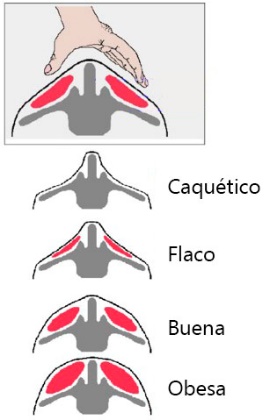 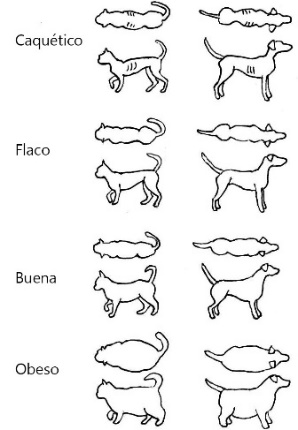 Para mayor información, comuníquese al siguiente correo electrónico: consultasregistros@agrocalidad.gob.ecCondición nutricional:Para mayor información, comuníquese al siguiente correo electrónico: consultasregistros@agrocalidad.gob.ec